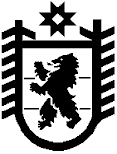 Республика КарелияKarjalan TazavalduАдминистрация Пряжинского национального муниципального районаPriäžän kanzallizen piirin hallindoПОСТАНОВЛЕНИЕ26.03.2024 г. 				 № 110пгт ПряжаPriäžän kyläРуководствуясь статьёй 39 Градостроительного кодекса Российской Федерации, Уставом Пряжинского национального муниципального района Республики Карелия, и с учётом результатов публичных слушаний от 25 марта 2024 года, администрация Пряжинского национального муниципального района П О С Т А Н О В Л Я Е Т:1. Утвердить Проект межевания территории, расположенной по адресу: 
Республика Карелия, Пряжинский национальный муниципальный район, Эссойльское сельское поселение, д. Нижняя Салма. 2. Разместить настоящее постановление на платформе обратной связи, официальном сайте Пряжинского национального муниципального района: http://pryazha.org/ в разделе: Публичные слушания и опубликовать в газете «Наша Жизнь» - «Мейян Элайгу».Глава администрации 								   Д.А. Буевич«Об утверждении  Проекта межевания территории, расположенной по адресу: Республика Карелия, Пряжинский национальный муниципальный район, Эссойльское сельское поселение, д. Нижняя Салма»